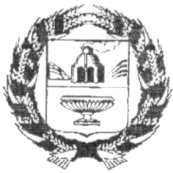  ЗАРИНСКИЙ РАЙОННЫЙ СОВЕТ НАРОДНЫХ ДЕПУТАТОВАЛТАЙСКОГО КРАЯ      Р Е Ш Е Н И Е                          20.10.2020      							                                № 46г. ЗаринскВ соответствии со статьей 142.4 Бюджетного Кодекса Российской Федерации,  статьей 61 Устава муниципального образования Заринский район Алтайского края, районный Совет народных  депутатов                                                        Р Е Ш И Л:1.Принять решение о  внесении изменений и дополнений в Положение о порядке предоставления иных межбюджетных трансфертов из районного бюджета бюджетам поселений Заринского района, принятого решением Заринского районного Совета народных депутатов от 22.04.2015 № 14 2.Направить данное решение главе района для подписания и обнародования в установленном порядке.Заместитель председателярайонного Совета народных депутатов	                                    Л.С.Турубанова                                                                               						Приняторешением Заринского районного Советанародных депутатов от 20.10.2020 № 46РЕШЕНИЕо внесении изменений и дополнений  в «Положение о порядке предоставления иных межбюджетных трансфертов из районного бюджета бюджетам поселений Заринского района», утверждённого решением районного Совета народных  депутатов от 22.04.2014 №14            1.Внести  в «Положение о порядке предоставления иных межбюджетных трансфертов из районного бюджета бюджетам поселений Заринского района», утверждённое решением районного Совета народных  депутатов от 22.04.2014 №14 прилагаемые изменения и дополнения. 2.Обнародовать данное решение на официальном сайте Администрации   района.3.Решение вступает в силу со дня его обнародования. Исполняющий полномочия главы района				          А.И.Светлаков«21» октября  2020№ 16 Внесенырешением Заринского районного Советанародных депутатов от20.10.2020 № 46Изменения и дополнения в «Положение о порядке предоставления иных межбюджетных трансфертов из районного бюджета бюджетам поселений Заринского района», утверждённое решением районного Совета народных депутатов от 22.04.2014 №14.1. Пункт 2.1 раздела 2 изложить в следующей редакции:«2.1Иные межбюджетные трансферты из районного бюджета бюджетам поселений Заринского района предоставляются в следующих случаях:          1) при передаче поселению части полномочий Заринского района по решению вопросов местного значения Заринского  района в соответствии с заключенными соглашениями;          2) в иных случаях, установленных законодательством Российской Федерации, законодательством Алтайского края и нормативными правовыми актами Заринского района, в том числе:         - при возникновении в бюджетах поселений непредвиденных социально - значимых     расходов;         -при принятии в течение финансового года Администрацией Заринского района и администрациями сельских поселений Заринского района решений о необходимости проведения на территории поселений работ, являющихся социально – значимыми, а также решений, влекущих за собой увеличение расходов бюджетов поселений;         -при проведении проектно-изыскательских работ, работ по строительству и реконструкции сооружений инженерной и общественной инфраструктуры;        -при уменьшении поступления налоговых и неналоговых доходов бюджетов сельских поселений Заринского района при наличии объективных факторов, подкрепленных финансово - экономическими обоснованиями;        -при возникновении дополнительных расходов бюджетов сельских поселений Заринского района, обусловленных влиянием объективных факторов на объемы бюджетных обязательств муниципальных образований сельских поселений;        - при необходимости решения актуальных вопросов местного значения».2. пункт 6.1. раздела 6 изложить в следующей редакции:«6.1.Соглашения заключаются между Администрацией Заринского района и администрациями поселений их руководителями, при этом утверждение Соглашений представительными органами Заринского района и сельских поселений, кроме Соглашений, указанных в абзаце 1 пункта 2.1 раздела 2 данного Положения, не требуется».	 3. В тексте данного Положения встречающиеся слова «глава Администрации района» в соответствующей падеже заменить словами «глава района» в соответствующем падеже.».ПОЯСНИТЕЛЬНАЯ ЗАПИСКАк решению районного Совета народных депутатов о внесении изменений и дополнений  в  Положение о порядке предоставления иных межбюджетных трансфертов из районного бюджета бюджетам поселений Заринского района, утверждённого решением районного Совета народных  депутатов от 22.04.2014 №14 Проект решения районного Совета народных депутатов о внесении изменений и дополнений  в  Положение о порядке предоставления иных межбюджетных трансфертов из районного бюджета бюджетам поселений Заринского района, утверждённого решением районного Совета народных  депутатов от 22.04.2014 №14  разработан в целях приведения в соответствие с Бюджетным кодексом Российской Федерации а именно,  уточнением статьи 142,4, где утверждены  виды межбюджетных трансфертов сельским поселениям из районного бюджета.Председатель комитета по финансамАдминистрации Заринского района                                  Ю.И.СтерлядевО внесении изменений и дополнений в Положение о порядке предоставления иных межбюджетных трансфертов из районного бюджета бюджетам поселений Заринского района